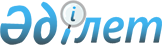 О внесении изменений и дополнений в Указ Президента Республики Казахстан от 29 декабря 2015 года № 150 "Об утверждении Реестра должностей политических и административных государственных служащих"Указ Президента Республики Казахстан от 2 февраля 2023 года № 123
      ПОСТАНОВЛЯЮ:
      1. Внести в Указ Президента Республики Казахстан от 29 декабря 2015 года № 150 "Об утверждении Реестра должностей политических и административных государственных служащих" следующие изменения и дополнения:
      в Реестре должностей политических и административных государственных служащих, утвержденном вышеназванным Указом:
      в главе 1 "Политические государственные должности":
      строку "Руководитель Канцелярии Премьер-Министра Республики Казахстан, его заместители" изложить в следующей редакции:
      "Руководитель Аппарата Правительства Республики Казахстан
      Первый заместитель Руководителя Аппарата Правительства Республики Казахстан, Представитель Правительства Республики Казахстан в Парламенте Республики Казахстан
      Заместители Руководителя Аппарата Правительства Республики Казахстан";
      в главе 2 "Административные государственные должности":
      в разделе "Корпус Б":
      в группе категорий В:
      заголовок изложить в следующей редакции:
      "Аппараты палат Парламента Республики Казахстан, Аппарат Правительства Республики Казахстан, Судебная администрация Республики Казахстан, Аппарат Конституционного Суда Республики Казахстан, Аппарат Высшего Судебного Совета Республики Казахстан, Управление делами Президента Республики Казахстан, аппарат Центральной избирательной комиссии Республики Казахстан, Высшая аудиторская палата Республики Казахстан, Агентство Республики Казахстан по делам государственной службы, Агентство Республики Казахстан по противодействию коррупции (Антикоррупционная служба), Агентство по защите и развитию конкуренции Республики Казахстан, Агентство по стратегическому планированию и реформам Республики Казахстан, Генеральная прокуратура Республики Казахстан, Агентство Республики Казахстан по финансовому мониторингу, Национальный центр по правам человека";
      в категории В-2:
      после строки "Заместитель руководителя структурного подразделения" дополнить строкой следующего содержания:
      "Региональный инспектор Аппарата Правительства Республики Казахстан";
      в категории В-3:
      после строки "Помощник, советник Председателя Центральной избирательной комиссии Республики Казахстан" дополнить строкой следующего содержания:
      "Заведующий сектором Аппарата Правительства Республики Казахстан";
      строку "Главный инспектор Канцелярии Премьер-Министра Республики Казахстан, Управления делами Президента Республики Казахстан, Национального центра по правам человека" изложить в следующей редакции:
      "Главный инспектор Аппарата Правительства Республики Казахстан, Управления делами Президента Республики Казахстан, Национального центра по правам человека";
      в категории В-4:
      строку "Помощник, советник Руководителя Канцелярии Премьер-Министра Республики Казахстан" изложить в следующей редакции:
      "Помощник, советник Руководителя Аппарата Правительства Республики Казахстан".
      2. Правительству Республики Казахстан принять меры, вытекающие из настоящего Указа.
      3. Настоящий Указ вводится в действие со дня его подписания.
					© 2012. РГП на ПХВ «Институт законодательства и правовой информации Республики Казахстан» Министерства юстиции Республики Казахстан
				
      ПрезидентРеспублики Казахстан 

К. Токаев
